2nd Semester TD MarksModule :Written ExpressionLevel : Second YearGroup :08Teacher : Hassina Nachouaالجمهورية الجزايرية الديمقراطية الشعبيةالجمهورية الجزايرية الديمقراطية الشعبيةالجمهورية الجزايرية الديمقراطية الشعبيةالجمهورية الجزايرية الديمقراطية الشعبيةالجمهورية الجزايرية الديمقراطية الشعبيةالجمهورية الجزايرية الديمقراطية الشعبيةالجمهورية الجزايرية الديمقراطية الشعبية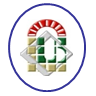 جامعة محمد خيضر بسكرةالسنة الجامعية : 2017 - 2018كلية الآداب و اللغـــاتالسنة الأولى ليسانس - السـداســـي   الأولقسم الآداب و اللغات الأجنبية.2222222Benghina Aicha6.5/08/06/06Charef El Khansaa6.5/08/06/06